Daylilies (hemerocallis)They grow best in full sun. The plants will grow in partial sun, but will not bloom as well.Daylilies (hemerocallis)They grow best in full sun. The plants will grow in partial sun, but will not bloom as well.Daylilies (hemerocallis)They grow best in full sun. The plants will grow in partial sun, but will not bloom as well.Daylilies (hemerocallis)They grow best in full sun. The plants will grow in partial sun, but will not bloom as well.Daylilies (hemerocallis)They grow best in full sun. The plants will grow in partial sun, but will not bloom as well.Daylilies (hemerocallis)They grow best in full sun. The plants will grow in partial sun, but will not bloom as well.Daylilies (hemerocallis)They grow best in full sun. The plants will grow in partial sun, but will not bloom as well.Daylilies (hemerocallis)They grow best in full sun. The plants will grow in partial sun, but will not bloom as well.Daylilies (hemerocallis)They grow best in full sun. The plants will grow in partial sun, but will not bloom as well.Daylilies (hemerocallis)They grow best in full sun. The plants will grow in partial sun, but will not bloom as well.Daylilies (hemerocallis)They grow best in full sun. The plants will grow in partial sun, but will not bloom as well.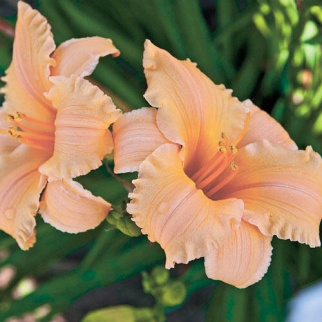 Apricot Sparkles  18”tall4”Apricot, trumpet-shaped flowersTakes part shadeFragrantApricot Sparkles  18”tall4”Apricot, trumpet-shaped flowersTakes part shadeFragrant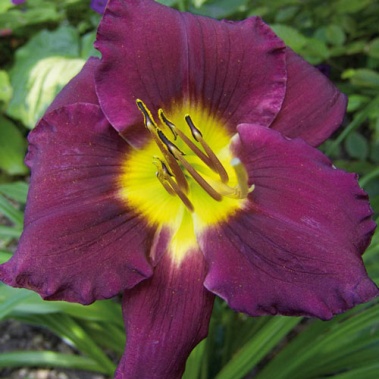 Bela Lugosi               3’tall, 5” showy, dark purple flowers w lime green throatBlooms mid-late summerBela Lugosi               3’tall, 5” showy, dark purple flowers w lime green throatBlooms mid-late summerBela Lugosi               3’tall, 5” showy, dark purple flowers w lime green throatBlooms mid-late summer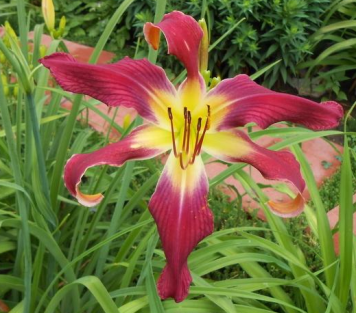 Brooklyn Twist    $10        2’tall, 9”flowersSpectaular, red-purple flowers w recurved petals.Brooklyn Twist    $10        2’tall, 9”flowersSpectaular, red-purple flowers w recurved petals.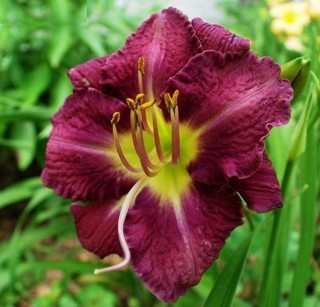 Chicago Royal Robe24”tall, 4.5” flowersDark wine flowers with chartreuse throatChicago Royal Robe24”tall, 4.5” flowersDark wine flowers with chartreuse throatChicago Royal Robe24”tall, 4.5” flowersDark wine flowers with chartreuse throat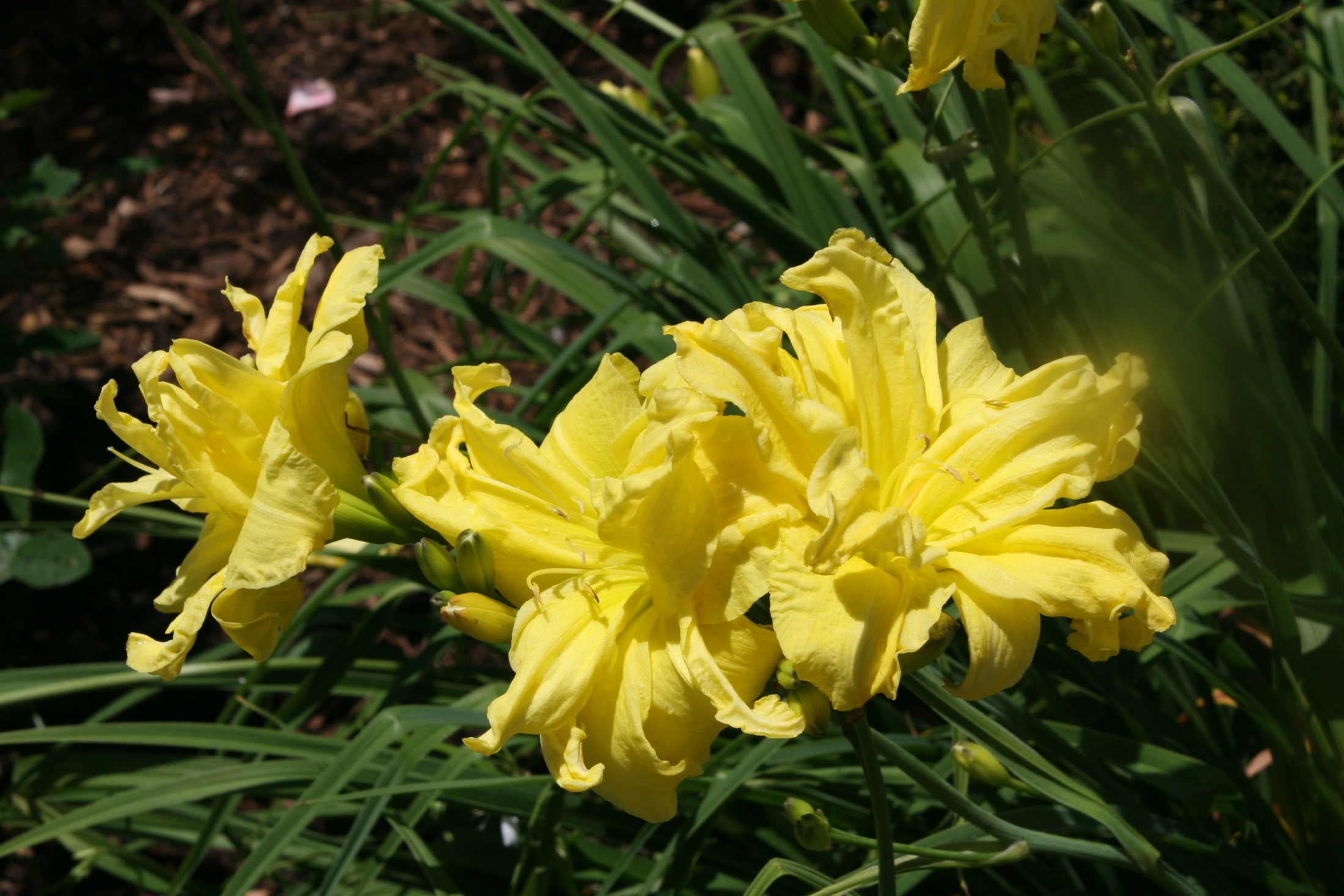 Double River Wye        30" tall4.5" double yellow flowers midseasonFragrantHeavy bloomerDouble River Wye        30" tall4.5" double yellow flowers midseasonFragrantHeavy bloomer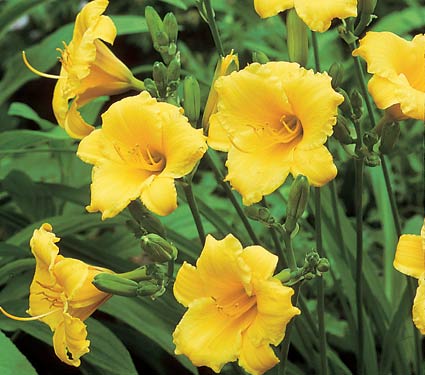 Fragrant returns                           18”tall, 3” lemon yellow flowersVery hardy; multiplies wellFragrant returns                           18”tall, 3” lemon yellow flowersVery hardy; multiplies wellFragrant returns                           18”tall, 3” lemon yellow flowersVery hardy; multiplies well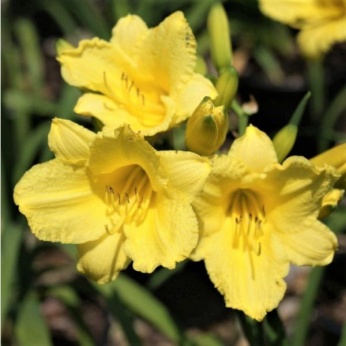 Happy Returns            12-18”’ tall, 3” canary yellow flowersReblooms from May – frostFragrantVery hardy; multiplies wellHappy Returns            12-18”’ tall, 3” canary yellow flowersReblooms from May – frostFragrantVery hardy; multiplies well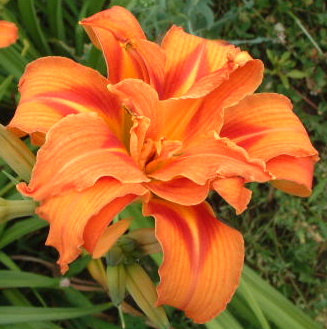 Kwanso                  4-5’ tall4” orange double’or triple flowers in July-AugustRelated to “ditch lilies” but not as invasive.Kwanso                  4-5’ tall4” orange double’or triple flowers in July-AugustRelated to “ditch lilies” but not as invasive.Kwanso                  4-5’ tall4” orange double’or triple flowers in July-AugustRelated to “ditch lilies” but not as invasive.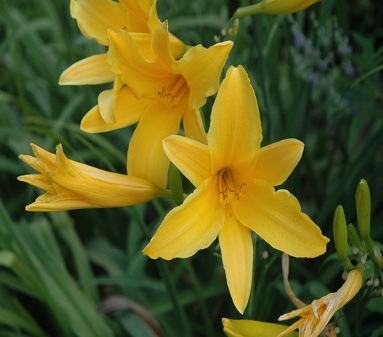 Lemon Lily              Species dayily18-24”tall, 3”light yellow, funnel-shaped flowers.FragrantEarly summer, sometimes reblooms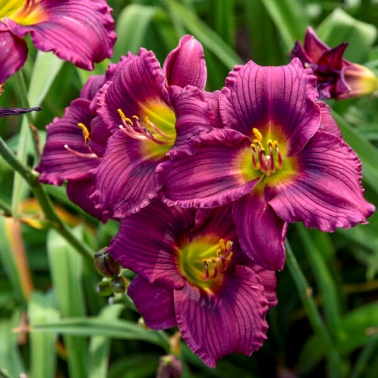 Little Grapette               18”tall,3”beautiful purple flowersBlooms in mid-summerLittle Grapette               18”tall,3”beautiful purple flowersBlooms in mid-summerLittle Grapette               18”tall,3”beautiful purple flowersBlooms in mid-summer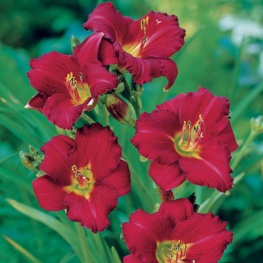 Pardon Me14-18”tallDark red 2”bloomsProlific bloomer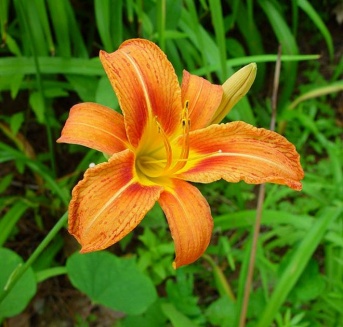 Tawny Daylily                 Hem. FulvaCalled “Ditch Lily” it may become invasive. Plant in a contained bed.3-4’tall, 4” flowersBlooms May - JulyTawny Daylily                 Hem. FulvaCalled “Ditch Lily” it may become invasive. Plant in a contained bed.3-4’tall, 4” flowersBlooms May - JulyTawny Daylily                 Hem. FulvaCalled “Ditch Lily” it may become invasive. Plant in a contained bed.3-4’tall, 4” flowersBlooms May - July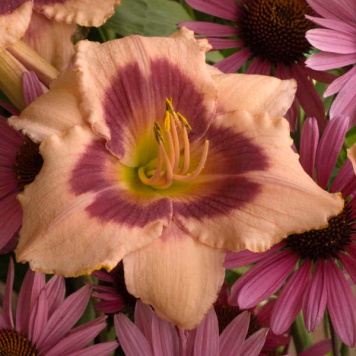 2’tall, 5” flowersPeach w. wine ringFragrantLong-bloomingHostas All grow beautifully in part-full shade. Some can also take sun, as long as it isn’t direct, full sun.Hostas All grow beautifully in part-full shade. Some can also take sun, as long as it isn’t direct, full sun.Hostas All grow beautifully in part-full shade. Some can also take sun, as long as it isn’t direct, full sun.Hostas All grow beautifully in part-full shade. Some can also take sun, as long as it isn’t direct, full sun.Hostas All grow beautifully in part-full shade. Some can also take sun, as long as it isn’t direct, full sun.Hostas All grow beautifully in part-full shade. Some can also take sun, as long as it isn’t direct, full sun.Hostas All grow beautifully in part-full shade. Some can also take sun, as long as it isn’t direct, full sun.Hostas All grow beautifully in part-full shade. Some can also take sun, as long as it isn’t direct, full sun.Hostas All grow beautifully in part-full shade. Some can also take sun, as long as it isn’t direct, full sun.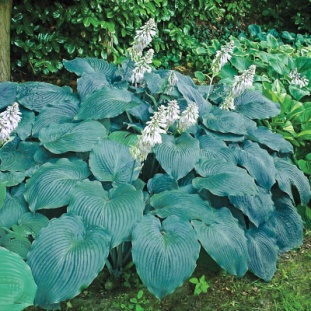  Blue Angel    $1030 x 36”Part-full shadeFragrant flowers in mid-summer attract hummingbirds Blue Angel    $1030 x 36”Part-full shadeFragrant flowers in mid-summer attract hummingbirds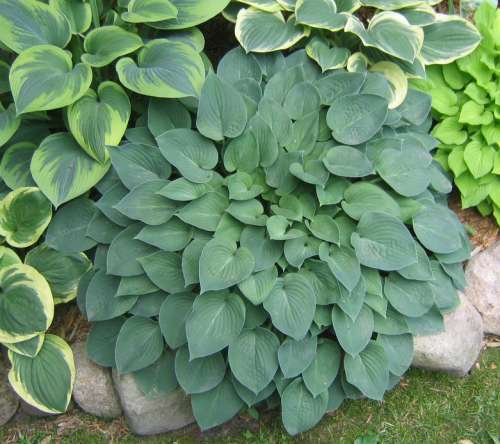 Blue Cadet  $1015 x 25”Soft blue leaves turn green in mid-summerLavender flowers in JulyBlue Cadet  $1015 x 25”Soft blue leaves turn green in mid-summerLavender flowers in July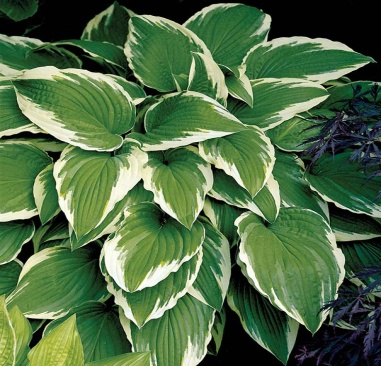  undulate albomarginata--The Classic!15X25”Lavender flowersWill multiply over timePart Sun - Full Shade undulate albomarginata--The Classic!15X25”Lavender flowersWill multiply over timePart Sun - Full ShadeEmerald TiaraEmerald Tiara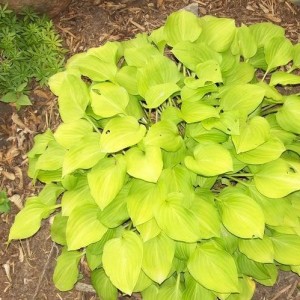 Hosta Gold Edger8 x 10”Sun – shadeMultiplies quicklyLavender flowers in July$10Hosta Gold Edger8 x 10”Sun – shadeMultiplies quicklyLavender flowers in July$10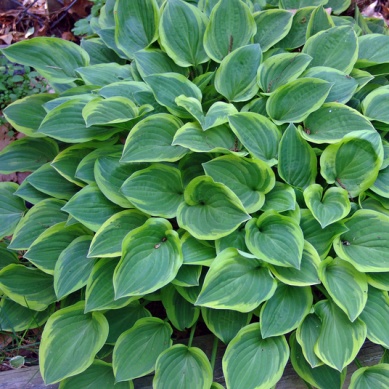 Hosta Golden Tiara16” x 20”Forms colonies over time.Showy purple flowers in JulyAttracts hummingbirdsHosta Golden Tiara16” x 20”Forms colonies over time.Showy purple flowers in JulyAttracts hummingbirds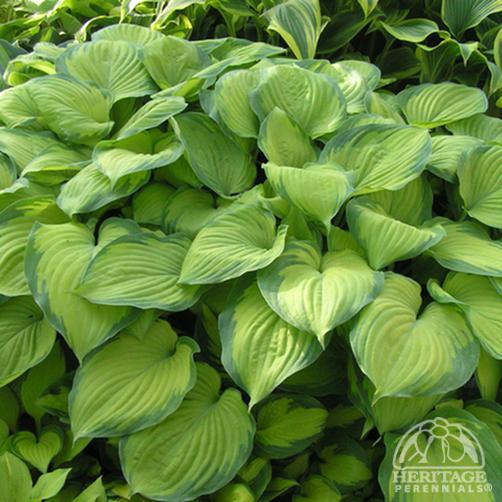 Guacamole   1022 x 30”Fragrant lavender flower mid-summerGuacamole   1022 x 30”Fragrant lavender flower mid-summer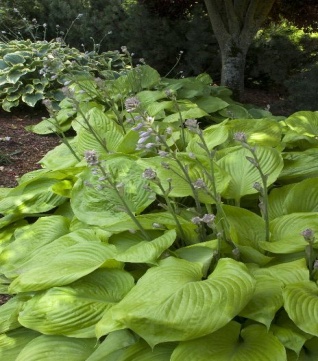 Sum & SubstanceShadeGIANT:40"tall x 48"wideLight green foliageSum & SubstanceShadeGIANT:40"tall x 48"wideLight green foliage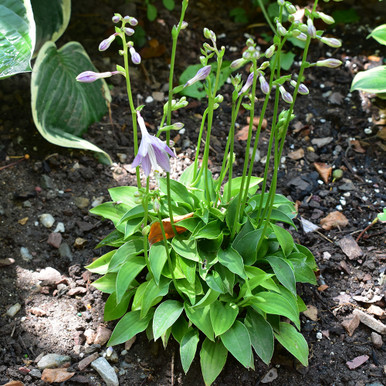 Venusta Ogon Otome3-4" tall, 6-8” wide  Will spread to form new plants.Golden-yellow foliage, lavender flowers in summer.Rare!    $10.Venusta Ogon Otome3-4" tall, 6-8” wide  Will spread to form new plants.Golden-yellow foliage, lavender flowers in summer.Rare!    $10.	Native Perennials for Sun	Native Perennials for Sun	Native Perennials for Sun	Native Perennials for Sun	Native Perennials for Sun	Native Perennials for Sun	Native Perennials for Sun	Native Perennials for Sun	Native Perennials for Sun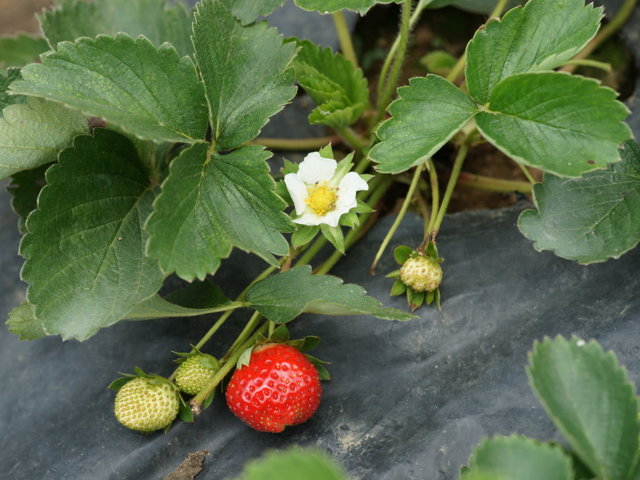 Fragaria: Strawberries6-10" tallFlowers May – June; fruit in June.Super Sweet!Full Sun - Part ShadeFragaria: Strawberries6-10" tallFlowers May – June; fruit in June.Super Sweet!Full Sun - Part Shade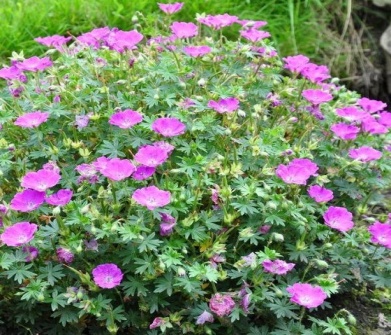 Cranesbill  aka Wild GeraniumGeranium maculatumAlso grows in part shade.Blooms off and on all summer.Cranesbill  aka Wild GeraniumGeranium maculatumAlso grows in part shade.Blooms off and on all summer.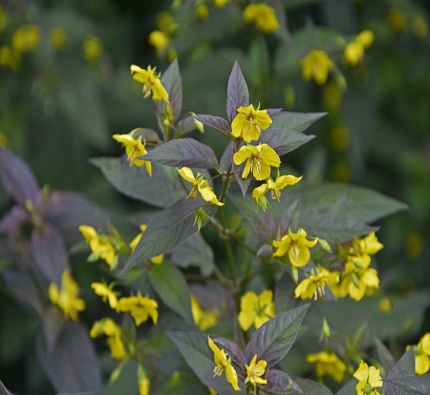 Lysimachea Ciliata “Fireworks” 2’ tallFull sun or light shadeYellow flowers all summerFoliage is dark purple in spring;  fades to green in late summer.Lysimachea Ciliata “Fireworks” 2’ tallFull sun or light shadeYellow flowers all summerFoliage is dark purple in spring;  fades to green in late summer.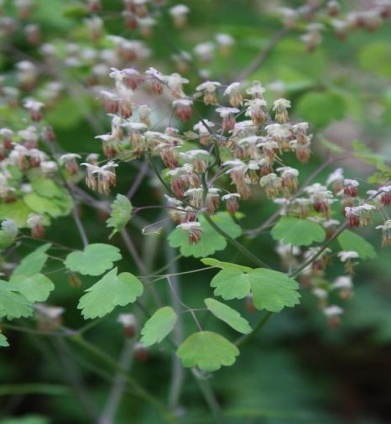 Meadow RueThalictrum dioicum2 x 2’Full sun or dappled shadeMoist soilTiny white flowers in springMeadow RueThalictrum dioicum2 x 2’Full sun or dappled shadeMoist soilTiny white flowers in spring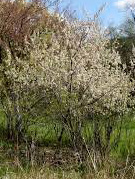 Wild Plum TreePrunus Americana15' over many yearsPretty, fragrant flowers in springBirds love the fruitThornsWild Plum TreePrunus Americana15' over many yearsPretty, fragrant flowers in springBirds love the fruitThorns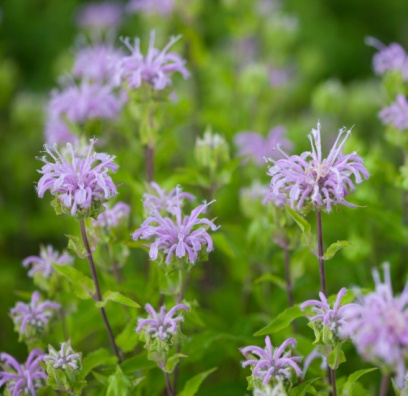 Bee Balm, Wild BergomatMonarda3-4’tallFrilly pink-purple flowers bloom July – SeptemberMedicinal usesBee Balm, Wild BergomatMonarda3-4’tallFrilly pink-purple flowers bloom July – SeptemberMedicinal usesNon-Native Perennials for SunNon-Native Perennials for SunNon-Native Perennials for SunNon-Native Perennials for SunNon-Native Perennials for SunNon-Native Perennials for SunNon-Native Perennials for SunNon-Native Perennials for SunNon-Native Perennials for Sun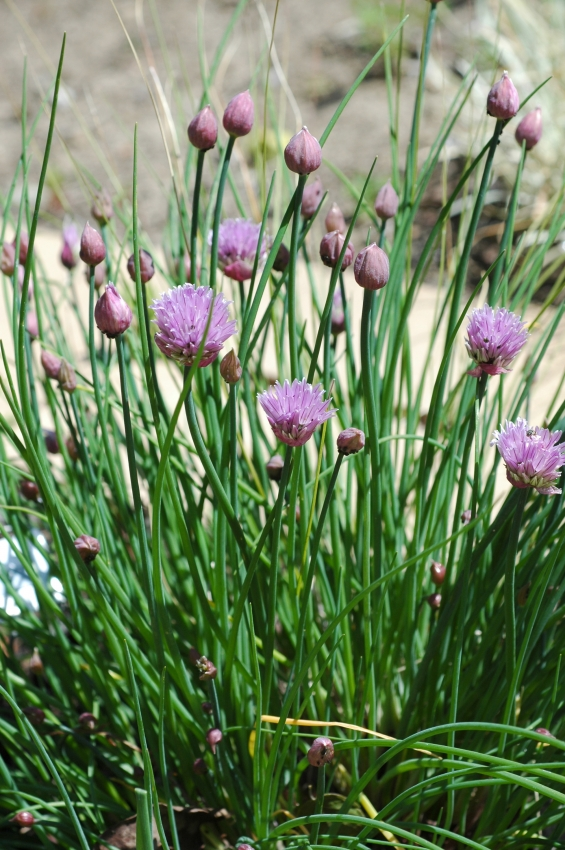 ChivesAllium 1’ tallCooking herb.Use the flowers in salads.ChivesAllium 1’ tallCooking herb.Use the flowers in salads.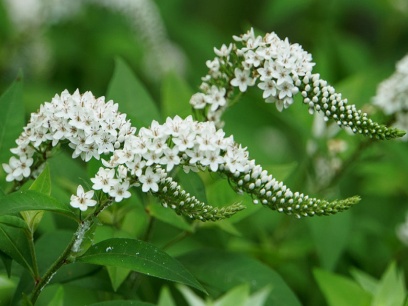 Gooseneck LoosestrifeLysimachea clethroides1-2’ tallFull or partial sunNOT the invasive loosestrife, but very vigorous. Spreads by rhizomes. Gooseneck LoosestrifeLysimachea clethroides1-2’ tallFull or partial sunNOT the invasive loosestrife, but very vigorous. Spreads by rhizomes. 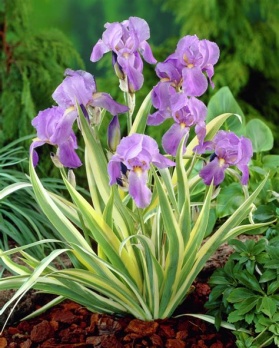 Iris Pallida Gold12-18”Grape-like fragranceBlooms in late springIris Pallida Gold12-18”Grape-like fragranceBlooms in late springIris Pallida Gold12-18”Grape-like fragranceBlooms in late spring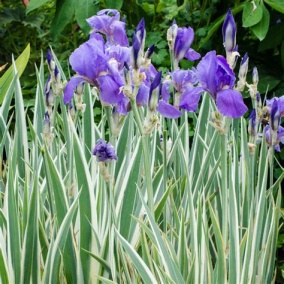 Iris Pallida Silver12-18”Grape-like fragranceBlooms in late springIris Pallida Silver12-18”Grape-like fragranceBlooms in late spring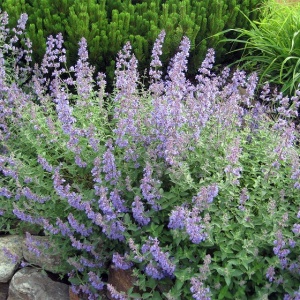 Walker’s Low Catmint  Nepeta 2’ tall x 3’ wide-looks like a shrubPurple blooms last 5 monthsFragrantAttracts butterflies & hummingbirds(47) View reviews & questions Walker’s Low Catmint  Nepeta 2’ tall x 3’ wide-looks like a shrubPurple blooms last 5 monthsFragrantAttracts butterflies & hummingbirds(47) View reviews & questions 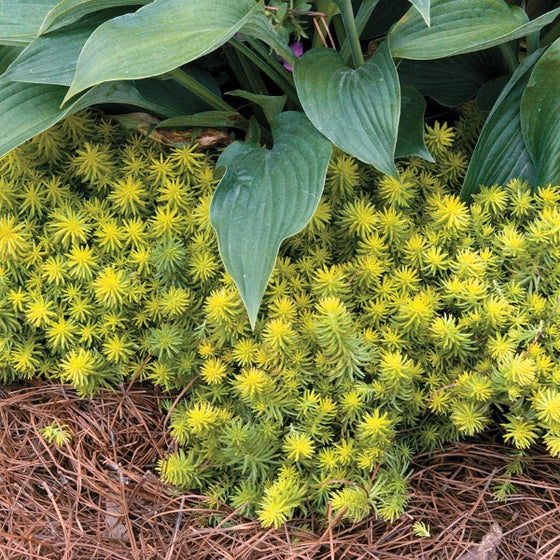 Sedum Angelina2-3” groundcoverEvergreenGreat for rock gardensSedum Angelina2-3” groundcoverEvergreenGreat for rock gardens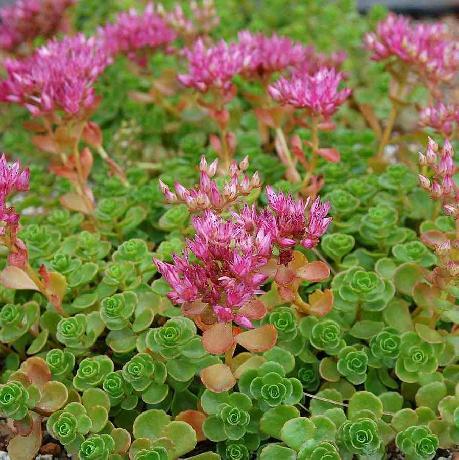 Sedum John Creech2-3” groundcoverEvergreenGreat for rock gardensSedum John Creech2-3” groundcoverEvergreenGreat for rock gardensNative Perennials for ShadeNative Perennials for ShadeNative Perennials for ShadeNative Perennials for ShadeNative Perennials for ShadeNative Perennials for ShadeNative Perennials for ShadeNative Perennials for ShadeNative Perennials for Shade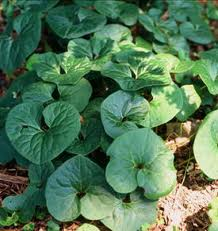 Wild (or Canada) GingerAsarum1’Great ground coverTiny flowers in springWild (or Canada) GingerAsarum1’Great ground coverTiny flowers in spring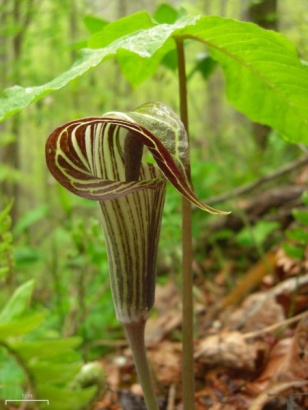 Jack in the PulpitArisaema1’ tallPart – full shadeCup-like flower in spring followed by bright red berries.Jack in the PulpitArisaema1’ tallPart – full shadeCup-like flower in spring followed by bright red berries.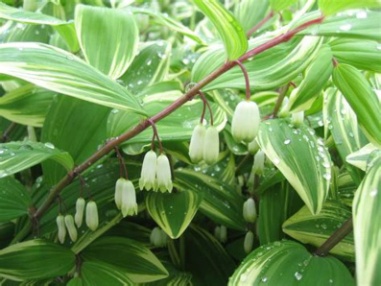 Solomon’s Seal2' tallLong-blooming late spring-early summerSmall red berries in fallSolomon’s Seal2' tallLong-blooming late spring-early summerSmall red berries in fall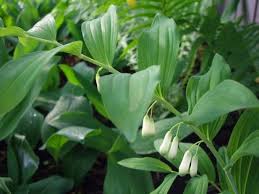 False Solomon’s Seal1-2 feet tallFragrant white flowers in June or JulyExtremely hardyFalse Solomon’s Seal1-2 feet tallFragrant white flowers in June or JulyExtremely hardy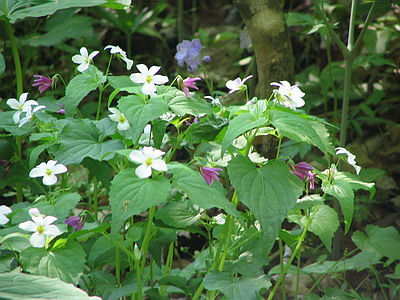 Canada VioletViola Canadensis8-10” tallPart – Full ShadeSpreads slowly by rhizomes to form a colony.White flowers  in spring & fallCanada VioletViola Canadensis8-10” tallPart – Full ShadeSpreads slowly by rhizomes to form a colony.White flowers  in spring & fall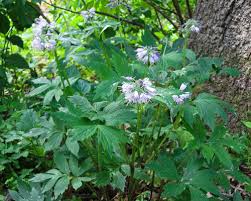 Virginia Waterleaf HydrophyllumFull Shade - Part Shade6 - 12" tallPale lavender flowers Spreads to form mats; good groundcoverVirginia Waterleaf HydrophyllumFull Shade - Part Shade6 - 12" tallPale lavender flowers Spreads to form mats; good groundcover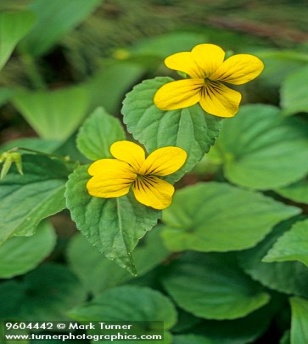 Downy Yellow Wood Violet                      $10Viola pubescens4-12”Small, yellow flowersBlooms May – JuneDowny Yellow Wood Violet                      $10Viola pubescens4-12”Small, yellow flowersBlooms May – JuneNon-Native Perennials for ShadeNon-Native Perennials for ShadeNon-Native Perennials for ShadeNon-Native Perennials for ShadeNon-Native Perennials for ShadeNon-Native Perennials for ShadeNon-Native Perennials for ShadeNon-Native Perennials for ShadeNon-Native Perennials for Shadef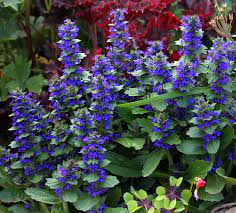 ffAjugaCarpet Bugle3-4” mats of multi-colored leaves w 5” spikes of blue-purple flowers in spring.Will also grow in sun, but doesn’t reach full size.AjugaCarpet Bugle3-4” mats of multi-colored leaves w 5” spikes of blue-purple flowers in spring.Will also grow in sun, but doesn’t reach full size.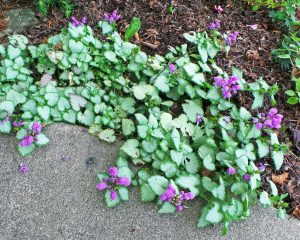 Pink Nancy and Red NancyLamium6 x 10”Groundcover-spreads quicklyGrows in sun, part shade, full shadeReblooms all summerPink Nancy and Red NancyLamium6 x 10”Groundcover-spreads quicklyGrows in sun, part shade, full shadeReblooms all summer